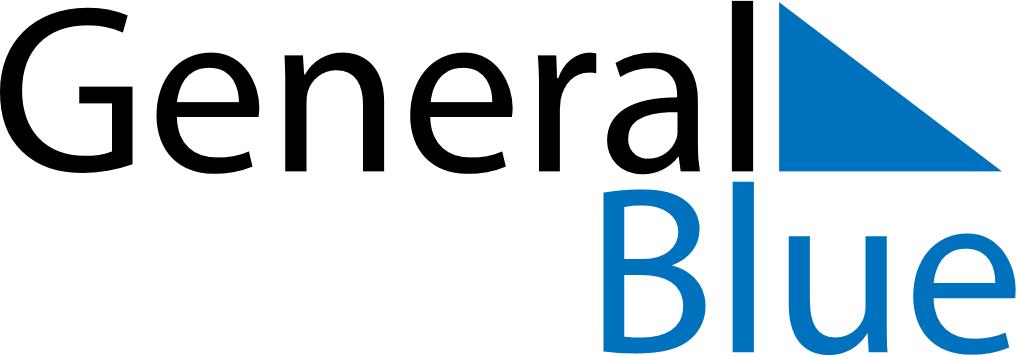 June 2026June 2026June 2026June 2026ChileChileChileMondayTuesdayWednesdayThursdayFridaySaturdaySaturdaySunday12345667891011121313141516171819202021Indigenous People’s Day22232425262727282930Saints Peter and Paul